Строительство и конструирование в  ДОУПод детским конструированием принято понимать разнообразные постройки из строительного материала, изготовление поделок и игрушек из бумаги, картона, дерева и других материалов. По своему характеру оно более всего сходно с изобразительной деятельностью и игрой – в нем также отражается окружающая действительность. Постройки и поделки детей служат для практического использования (постройки – для игры, поделки – для украшения елки, для подарка маме и т.д.), поэтому должны соответствовать своему назначению.Конструктивная деятельность – это практическая деятельность, направленная на получение определенного, заранее задуманного реального продукта, соответствующего его функциональному назначению. Конструирование обладает чрезвычайно широкими возможностями для умственного, нравственного, эстетического, трудового воспитания.
На занятиях конструированием осуществляется развитие сенсорных и мыслительных способностей детей.При правильно организованной деятельности дети приобретают:- конструктивно-технические умения: сооружать отдельные предметы из строительного материала – здания, мосты и т.д.;- делать из бумаги различные поделки – елочные игрушки, кораблики и т.д.;- обобщенные умения: целенаправленно рассматривать предметы, сравнивать их между собой и расчленять на части, видеть в них общее и различное, находить основные конструктивные части, от которых зависит расположение других частей, делать умозаключения и обобщения.Важно, что мышление детей в процессе конструктивной деятельности имеет практическую направленность и носит творческий характер. При обучении детей конструированию развивается планирующая мыслительная деятельность, что является важным фактором при формировании учебной деятельности. Дети, конструируя постройку или поделку, мысленно представляют, какими они будут, и заранее планируют, как их будут выполнять и в какой последовательности.Конструктивная деятельность способствует практическому познанию свойств геометрических тел и пространственных отношений:- речь детей обогащается новыми терминами, понятиями (брусок, куб, пирамида и др.), которые в других видах деятельности употребляются редко;- дети упражняются в правильном употреблении понятий (высокий – низкий, длинный – короткий, широкий – узкий, большой – маленький), в точном словесном указании направления (над – под, вправо – влево, вниз – вверх, сзади – спереди, ближе и т.д.).Конструктивная деятельность является также средством нравственного воспитания дошкольников. В процессе этой деятельности формируются важные качества личности:- трудолюбие;- самостоятельность;- инициатива;- упорство при достижении цели;- организованность.Совместная конструктивная деятельность детей (коллективные постройки, поделки) играет большую роль в воспитании первоначальных навыков работы в коллективе: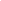 - умения предварительно договориться (распределить обязанности, отобрать материал, необходимый для выполнения постройки или поделки, спланировать процесс их изготовления и т. д.);- работать дружно, не мешая друг другу.Изготовление детьми различных поделок и игрушек для подарка маме, бабушке, сестре, младшему товарищу или сверстнику воспитывает  заботливое и внимательное отношение к близким, к товарищам, желание сделать им что-то приятное.  Именно это желание часто заставляет ребенка трудиться с особым усердием и старанием, что делает его деятельность еще более полнокровной и приносит ему большое удовлетворение.
Изготовление поделок из природного материала формирует у детей не только технические умения и навыки, но и особое отношение к окружающему их миру – дети начинают видеть и чувствовать красоту изумрудного мха и ярко-красной рябины, причудливость корней и веток деревьев, чувствовать красоту и целесообразность их сочетаний.
Однако такое многостороннее значение в воспитании детей конструктивная деятельность приобретает только при условии осуществления систематического обучения, использования разнообразных методов, направленных на развитие не только конструктивных умений и навыков, но и ценных качеств личности ребенка, его умственных способностей.Виды конструктивного материалаПри обучении детей конструктивной деятельности в детском саду используются строительный материал, конструкторы, бумага, бросовые и природные материалы.Вид материала определяет и вид конструирования:- конструирование из строительного материала;- конструирование из бумаги;- конструирование из природного материала и т. д.Строительный материал представляет собой набор разнообразных геометрических тел (куб, цилиндр, призма и т.д.). Он делится на мелкий (настольный) и крупный. Во время занятий материала всего должно быть больше, чем требуется для данной постройки (и по элементам, и по количеству), чтобы приучать детей отбирать только необходимые детали, соответствующие их замыслу.
Организуя детскую конструктивную деятельность из строительных материалов, воспитатель использует и разнообразные мелкие игрушки, изображающие людей, животных, растения, транспорт и т. д. Дети дошкольного возраста, создавая предметы окружающего, строят не вообще, а с конкретной целью – домик для зайчика, мост для транспорта и пешеходов и т.д.Использование игрушек в конструировании делает его более осмысленным и целенаправленным и способствует дальнейшему развитию игровой деятельности детей. Хранить строительный материал удобнее всего в специальных шкафчиках с отделениями для каждого вида деталей, при этом материал всегда должен быть уложен строго по формам, чтобы дети могли быстро взять любую из них. Раскладывание материала по формам не только облегчает работу с ним, но и способствует ускорению запоминания названий этих форм.КонструкторыДети старшего дошкольного возраста в свободное от занятий время используют также различные конструкторы – деревянные, пластмассовые, металлические и керамические. Они позволяют создавать подвижные конструкции, но отличаются достаточно сложными способами крепления деталей. Под руководством воспитателя дети осваивают новые для них способы соединения, учатся создавать разнообразные подвижные конструкции по картинкам, чертежам. При этом особое внимание обращается на специальную отработку у детей умения соединять детали при помощи гаек и гаечных ключей, так как это требует участия мелкой мускулатуры руки, которая у дошкольника еще несовершенна.
Перед тем как давать конструкторы детям, воспитатель должен сам тщательно изучить методические указания по сборке, приложенные к каждому из них, и продумать, что детям нужно подробно объяснить, а что они будут делать сами. Наборы строительного материала и конструкторы даются не все сразу, а постепенно, по мере их освоения детьми. После того как дети под руководством воспитателя освоят тот или другой конструктор, его помещают вместе с настольными играми или в уголке ручного труда, и дети используют его в своей самостоятельной деятельности.Бумага, природный и бросовый материалыЭти материалы широко используются в детском саду (как отдельно, так и в сочетании друг с другом) для изготовления различных поделок и игрушек, что является не только полезным, но и интересным занятием для детей. Детям дают различные сорта бумаги: плотная настольная, писчая, глянцевая, полуватман, а также тонкий картон.
Разнообразие природного материала (шишки, ветки, семена, трава и т.д.) и легкость обработки позволяют широко использовать его в работе с дошкольниками.
Воспитатель вместе с детьми своевременно заготавливают природный материал, и пополняют его запасы в течение всего года. Косточки от фруктов (слив, абрикосов, персиков), тщательно промытые и просушенные, собираются в любое время.Каждый вид материала хранится в отдельной коробке или пакете. При создании поделок используются дополнительные материалы: бумага, картон, пластилин, проволока, спички; клей, нож, ножницы, шило, иголка.